Halden Rideklubb
Klubbstevne sprang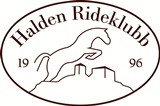 01.10.2016Halden Rideklubb
Klubbstevne sprang01.10.2016Halden Rideklubb
Klubbstevne sprang01.10.2016Halden Rideklubb
Klubbstevne sprang01.10.2016Halden Rideklubb
Klubbstevne sprang01.10.2016Halden Rideklubb
Klubbstevne sprang01.10.2016Halden Rideklubb
Klubbstevne sprang01.10.2016FORELØPIG STARTLISTEFORELØPIG STARTLISTEFORELØPIG STARTLISTEFORELØPIG STARTLISTEKlasse 1Klasse 1TellwellBed: CR – 2 forsøkS.nrE.nrRytterHest11Johanne Ystrøm BislingenGletsy23Lully Alvilde Kjøniksen SlåttlandKevin34Jenny Othilie Skaug ØdebyHiram De La Cense42Ola Ystrøm BislingenGletsy519Mona Helena StenersenCleopatraFORELØPIG STARTLISTEFORELØPIG STARTLISTEFORELØPIG STARTLISTEFORELØPIG STARTLISTEKlasse 2Klasse 240 cmBed: CR – 2 forsøkS.nrE.nrRytterHest15Emma Nathalie Staack GresholdtTanja´s Spirit26Amalie Kjøniksen RødvenTore Junior37Marit AslaksenMilagroFORELØPIG STARTLISTEFORELØPIG STARTLISTEFORELØPIG STARTLISTEFORELØPIG STARTLISTEKlasse 3Klasse 360 cmBed: CR – 2 forsøkS.nrE.nrRytterHest18Emilie Athine FjeldPrins Aragon210Selma Maria FossumCallie35Emma Natalie Staack GresholdtTanja´s Spirit49Sophie Amalie FjeldMuppFORELØPIG STARTLISTEFORELØPIG STARTLISTEFORELØPIG STARTLISTEFORELØPIG STARTLISTEKlasse 4Klasse 480 cmBed: 238.2.2S.nrE.nrRytterHest111Vibeke Jaqueline AndersenCallieFORELØPIG STARTLISTEFORELØPIG STARTLISTEFORELØPIG STARTLISTEFORELØPIG STARTLISTEKlasse 5Klasse 590 cmBed: 274.5.3S.nrE.nrRytterHest112Maja SvendsenNando Lille Lunden213Silje Marie GrønbergKS Winchester314Amalie MingeHiram De La CenseFORELØPIG STARTLISTEFORELØPIG STARTLISTEFORELØPIG STARTLISTEFORELØPIG STARTLISTEKlasse 6Klasse 6100 cmBed: 238.2.2S.nrE.nrRytterHest115Ine Amalie Staack GresholdtBritt213Silje Marie GrønbergKS Winchester318Madelén Bøe JohansenTobajo Capital414Amalie MingeHiram De La Cense512Maja SvendsenNando Lille Lunden616Ine Amalie Staack GresholdtMunkenæss Rocky PointFORELØPIG STARTLISTEFORELØPIG STARTLISTEFORELØPIG STARTLISTEFORELØPIG STARTLISTEKlasse 6Klasse 6100 cmBed: 274.5.3S.nrE.nrRytterHest115Ine Amalie Staack GresholdtBritt216Ine Amalie Staack GresholdtMunkenæss Rocky Point